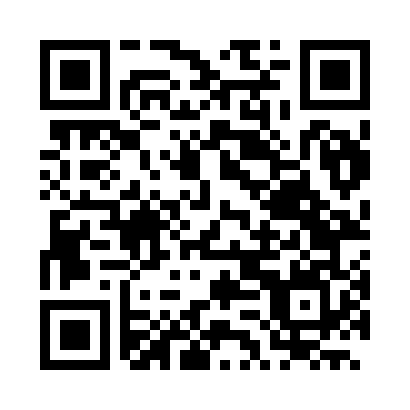 Ramadan times for Jaru, BrazilMon 11 Mar 2024 - Wed 10 Apr 2024High Latitude Method: NonePrayer Calculation Method: Muslim World LeagueAsar Calculation Method: ShafiPrayer times provided by https://www.salahtimes.comDateDayFajrSuhurSunriseDhuhrAsrIftarMaghribIsha11Mon5:045:046:1412:203:336:256:257:3112Tue5:045:046:1412:193:336:256:257:3113Wed5:045:046:1412:193:336:246:247:3014Thu5:045:046:1412:193:336:246:247:3015Fri5:045:046:1412:193:336:236:237:2916Sat5:045:046:1412:183:336:226:227:2817Sun5:045:046:1412:183:336:226:227:2818Mon5:045:046:1412:183:336:216:217:2719Tue5:045:046:1412:173:336:216:217:2720Wed5:045:046:1412:173:336:206:207:2621Thu5:045:046:1412:173:336:206:207:2522Fri5:045:046:1412:163:336:196:197:2523Sat5:045:046:1412:163:336:186:187:2424Sun5:045:046:1412:163:336:186:187:2425Mon5:045:046:1412:163:336:176:177:2326Tue5:045:046:1412:153:336:176:177:2227Wed5:045:046:1412:153:336:166:167:2228Thu5:045:046:1412:153:336:156:157:2129Fri5:045:046:1412:143:336:156:157:2130Sat5:045:046:1412:143:336:146:147:2031Sun5:045:046:1412:143:336:146:147:201Mon5:045:046:1412:133:336:136:137:192Tue5:045:046:1412:133:326:136:137:183Wed5:045:046:1412:133:326:126:127:184Thu5:045:046:1412:133:326:116:117:175Fri5:045:046:1412:123:326:116:117:176Sat5:045:046:1412:123:326:106:107:167Sun5:035:036:1412:123:326:106:107:168Mon5:035:036:1412:113:326:096:097:159Tue5:035:036:1412:113:316:096:097:1510Wed5:035:036:1412:113:316:086:087:14